REPUBLIKA HRVATSKAVUKOVARSKO-SRIJEMSKA ŽUPANIJAOPĆINA BABINA GREDAOPĆINSKO VIJEĆEKLASA: 022-01/22-01/1URBROJ: 2196-7-01-22-1Babina Greda,  26. veljače 2022. godine       Na temelju članka 18. Statuta Općine Babina Greda („Sl. Vjesnik Vukovarsko-srijemske žuapnije“ br. 11/09,04/13, 03/14, 01/18, 13/18, 27/18, pročišćeni tekst, 21A/19, 03/20 i 04/21)  i članka 45. Poslovnika o radu Općinskog vijeća Općine Babina Greda („Sl. Vjesnik Vukovarsko – srijemske županije“ br. 16/09, 01/18 i 04/21), Općinsko vijeće na  08. sjednici održanoj dana 26. veljače 2022. godine  d o n o s iO  D  L  U  K  UI.Usvaja se Izvješće o radu  općinskog načelnika za prethodno polugodišnje razdoblje 
od 01.07. – 31.12.2021. godine, kojim je obuhvaćeno stanje tekućih obaveza,  donošenje akata iz nadležnosti načelnika, upravljanje općinskim prostorima, aktivnostima po donesenim odlukama, izradi projekata i ostalih važnijih aktivnosti.II.Ova Odluka stupa na snagu osmog (8) dana od dana objave u Službenom vjesniku Vukovarsko – srijemske županije.                                                                                                                                          
                                                                                                           Predsjednik 
                                                                                                       Općinskog vijeća:                                                                                                          Tomo Đaković
 REPUBLIKA HRVATSKA 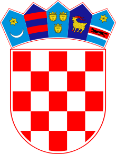 VUKOVARSKO – SRIJEMSKA ŽUPANIJA OPĆINA BABINA GREDA32 276 BABINA GREDAtelefon: 032/854 - 400 mobitel: 098/ 216 350E-mail: opcina@babinagreda.hrIZVJEŠĆE O RADU NAČELNIKA OPĆINE BABINA GREDAza razdoblje srpanj –  prosinac 2021. godineOpćinski načelnikJosip KrnićBabina Greda, 21. veljače 2022. godine Na temelju članka 35.b. Zakona o lokalnoj i područnoj (regionalnoj) samoupravi („Narodne novine“ broj 33/01, 60/01, 106/03, 129/05, 109/07, 125/08, 36/09, 150/11, 144/12, 19/13 i 137/15, 123/17, 98/19 i 144/20), Načelnik Općine Babina Greda u obvezi je Općinskom vijeću i zainteresiranoj javnosti podnositi polugodišnja izvješća o svom radu. Ovo se izvješće odnosi na razdoblje od 1. srpanj 2021. do 31. prosinac 2021. godine. 1. UVOD	U ovom razdoblju načelnik Općine Babina Greda je sukladno odredbama Zakona o lokalnoj i područnoj (regionalnoj) samoupravi i Statuta Općine Babina Greda obavljao poslove u okviru svojih nadležnosti, od donošenja odluka, utvrđivanja prijedloga odluka o kojima je raspravljalo i odlučivalo Općinsko vijeće, do izvršavanja donesenih odluka i zaključaka. Načelnik je donio niz odluka iz različitih područja djelokruga, a koje se odnose na obavljanje njegove izvršne funkcije u skladu sa zakonima i Statutom Općine Babina Greda. 	Stručnu pripremu materijala za potrebe donošenja odluka od strane načelnika obavljao je Jedinstveni upravni odjel Općine Babina Greda.2. AKTIVNOSTI NAČELNIKA KAO NOSITELJA IZVRŠNE VLASTI
	U izvještajnom razdoblju od 01. srpnja do 31. prosinca 2021. godine Načelnik je redovito donosio odluke za adekvatno funkcioniranje Općine Babina Greda kao i realizaciju najavljenih projekata i onih koji su u fazi realizacije.	U ovom vremenu održano je niz sastanaka kako u Općini, tako i u drugim institucijama, te posjeta JLS u okruženju. Načelnik je prisustvovao na raznim sastancima na koje je bio pozvan.	Općinski načelnik Josip Krnić, temeljem zakona, redovito i detaljno izvještava zainteresiranu javnost o svojemu radu na internetskim stranicama Općine Babina Greda na adresi www.babinagreda.hr, kao i putem Glasa Slavonije, Radio Županja te ostalih relevantnih medija na području Vukovarsko –srijemske županije. Također, Općinski načelnik Općine Babina Greda Josip Krnić, redovito sudjeluje na sjednicama Općinskog vijeća Općine Babina Greda i odgovara na pitanja vijećnika, kao i mještana te predlaže Odluke. U ovom izvještajnom razdoblju održano je 5 sjednica Općinskog vijeća.3. TEKUĆE OBVEZE:Trenutna financijska situacija Općine Babina Greda je stabilna iz razloga što su EU sredstva od raznih projekata koji su financirani od strane EU napokon uplaćena na račun općine. Općina Babina Greda je na da 31.12.2021. godine izvršila sva dospjela plaćanja, te nema prema nikome dugovanja.4. DONOŠENJA AKATA IZ NADLEŽNOSTI OPĆINSKOG NAČELNIKADonio sam slijedeće odluke i akte:1. Izmjene i dopune Plana nabave,2. Plan upravljanja i raspolaganja imovinom u vlasništvu Općine Babina Greda za 2022.g.,3. Plan klasifikacijskih oznaka i brojčanih oznaka ustrojstvenih jedinica i službenih osoba u uredskom poslovanju Općine Babina Greda za 2022. godinu,4. Plan prijema u službu u 2022. godini, 5. Odluka o osnovici za djelatnike Općine Babina Greda, Dječjeg vrtića „Regoč“ i Općinske narodne knjižnice Babina Greda.5. JAVNA I JEDNOSTAVNA NABAVA1. Provedena je jednostavna nabava za opskrbu električnom energijom na području Općine Babina Greda za vremenski period 31.07.2021. - 31.07.2022. godine, te je nakon provedenog postupka donesena Odluka o odabiru ponuditelja HEP Opskrba d.o.o. iz Zagreba, Ulica grada Vukovara 37, s kojim je i potpisan ugovor u iznosu od 176.310,97 kuna s PDV-om.2. Provedena je jednostavna nabava za nabavu i prijevoz kamena tucanika, 0-60, 1. klasa, 1600 m3, te je sklopljen ugovor sa tvrtkom OBRT ZA POLJOPRIVREDNE I KOMUNALNE USLUGE MIHIĆ iz Gundinaca, Zagrebačka 200, u iznosu od 240.000,00 kuna s PDV-om.3. Provedena je jednostavna nabava za prijevoz i ugradnju materijala za nasipavanje nerazvrstanih cesta na području Općine Babina Greda do udaljenosti 10 km od općinske deponije, te je sklopljen ugovor sa tvrtkom OBRT ZA POLJOPRIVREDNE I KOMUNALNE USLUGE MIHIĆ iz Gundinaca, Zagrebačka 200, u iznosu od 235.000,00 kuna s PDV-om.4. Provedena je jednostavna nabava za spojne puteve prema prometnici za reciklažno dvorište, te je sklopljen ugovor sa tvrtkom CESTORAD d.d., iz Vinkovaca, Duga ulica 23, u iznosu od 346.883,06 kuna s PDV-om.6. OSTALE AKTIVNOSTI PO DONESENIM ODLUKAMAZa pružanje konzultantskih usluga za pripremu natječajne dokumentacije za operaciju 7.4.1. - društveni/kulturni dom u Općini Babina Greda, odabrana je tvrtka Elaborat d.o.o. iz Babine Grede, a vrijednost navedene usluge iznosi 31.250,00 kuna s PDV-om.Odobrena je financijska pomoć obitelji Kostrunek Sona i Tomaž iz Republike Češke, Općina Vacenovice (koje je pogodila prirodna katastrofa - tornado) za obnovu obiteljske kuće u iznosu od 5.000,00 eura. Općina Babina Greda je na temelju zamolbe Općine Vacenovice odlučila pomoći jednoj obitelji jer smo potpisnici povelje prijateljstva sa navedenom općinom iz Češke.Za izvođenje radova na spomeniku ispred Hrvatskog doma kulture Franjo Delić i uređenju Male sale, odabrana je tvrtka BARIĆ DEKOR d.o.o., iz Ivankova, a vrijednost navedene usluge iznosi 86.437,50 kuna s PDV-om.Za izvođenje radova izrada platoa kapelice prema Štitaru te kolnog prilaza, odabrana je tvrtka AKSION d.o.o., iz Vinkovaca, A. Stepinca 197/G, a vrijednost navedene usluge iznosi 33.473,76 kuna s PDV-om.Za izvođenje radova na postavljanju ograde iza tribina nogometnog igrališta NK Šokadija Babina Greda, odabrana je tvrtka Narcor d.o.o., iz Županje, Bošnjačka 7, a vrijednost navedene usluge iznosi 50.888,13 kuna s PDV-om.Za izvođenje i nabavku usporivača prometa (ležeći policajci), odabrana je tvrtka CESTORAD d.d., iz Vinkovaca, Duga ulica 23, a vrijednost navedene usluge iznosi 87.250,00 kuna s PDV-om.Za izvođenje dodatnih radova na rekonstrukciji groblja i pješačkih staza, odabrana je tvrtka AKSION d.o.o., iz Vinkovaca, A. Stepinca 197/G, a vrijednost navedene usluge iznosi 86.432,42 kunes PDV-om.Za pružanje konzultantskih usluga za usluge provedbe ugovora o sufinanciranju provedbe 3 EU projekta odnosno ugovora, odabrana je tvrtka Elaborat d.o.o. iz Babine Grede, a vrijednost navedene usluge iznosi 74.000,00 kuna s PDV-om.Za pružanje usluge najma 40 tonske drobilice građevinskog otpada sa uključenim bagerom, te utovar pripremljenog materijala u drobilicu, odabrana je tvrtka JET - SET d.o.o. iz Vrbanje, Ljudevita Posavskog 204, a vrijednost navedene usluge iznosi 56.875,00 kuna.Za izvođenje radova na ugradnji materijala na nerazvrstanim cestama, odabrana je tvrtka OBRT ZA POLJOPRIVREDNE I KOMUNALNE USLUGE MIHIĆ iz Gundinaca, Zagrebačka 200, a vrijednost navedene usluge iznosi 86.325,00 kuna s PDV-om.Za izvođenje usluge mirkočipiranja i izdavanje putovnice za novonabvljene pse, sterilizacija pasa, sterilizacija mačaka te kastracija pasa i mačaka na području Općine Babina Greda, odabrana je tvrtka Veterinarska stanica d.o.o., iz Županje, Veliki kraj 18.
7. HR i EU fondovi EU: Ugovoreno s Fondom za zaštitu okoliša i energetsku učinkovitost 3.748,402,33 kuna za izgradnju i opremanje reciklažnog dvorišta, a dodijeljena sredstva u iznosu od 3.141,629,86 kuna po ugovoru (projekt završen), do sada je Općina Babina Greda izvršila uplatu po svim situacijama, odrađen je tehnički pregled, izdana je uporabna dozvola, objekt je predan na upravljanje Strunje - Trade d.o.o. iz Privlake.EU: Kandidirali smo na mjeru operacije 7.4.1. projekt “Rekonstrukcija/dogradnja i opremanje Hrvatskog doma kulture Franjo Delić” ukupan iznos projekta je 8.398,000,00 kuna.EU: Na temelju Javnog poziva za sufinanciranje provedbe EU projekata na regionalnoj i lokalnoj razini kojeg je raspisalo Ministarstvo regionalnog razvoja i fondova Europske unije, Općina Babina Greda je dobila sufinanciranje za sva tri projekta koja je kandidirala na navedenu mjeru (riječ je o sredstvima koja kroz projekte općina mora snositi ta ista sredstva su nam kroz ovaj javni poziv vraćena) i to za projekte kako slijedi: - “Rekonstrukcija groblja i pješačkih staza” u iznosu od 238.607,50 kuna, - Izgradnja reciklažnog dvorišta u cilju smanjenja divljih odlagališta i količine miješanog otpada u Općini Babina Greda u iznosu od 277.202,64 kune, - Izgradnja i opremanje dječjeg vrtića u Babinoj Gredi u iznosu od 762.812,78 kuna.
8. TransparentnostRedovito se ažurira internetska stranica  www.babinagreda.hrRedovito se objavljuju dokumenti Općinske upraveRedovito izvještavanje medija o radu Općinske upraveOpćina Babina Greda odgovara na sve upite i zahtjeve u zakonskom rokuRedovito se objavljuju savjetovanja sa zainteresiranom javnošću9. OSTALE VAŽNE AKTIVNOSTI Općina Babina Greda je prihvatila sporazum sa koordinacije župana, gradonačelnika i načelnika Vukovarsko - srijemske županije da preostali iznos troškova prijevoza u iznosu od 25% dijele na 100,00 kuna roditelj učenika, a preostali dio plaćaju Vukovarsko - srijemska županija i Općina Babina Greda u jednakim dijelovima.Općina Babina Greda je sklopila Sporazum sa Hrvatskom poštom za sve uplatnice koje Općina Babina Greda izda svojim mještanima za komunalnu i grobnu naknadu, ako plaćanje obavljaju u pošti nema naknade za obavljene usluge, a tu istu naknadu općina je preuzela na svoj proračun.Općina Babina Greda je i ove školske godine svojim učenicima osnovne škole financirala komplete bilježnica i komplete radnih bilježnica i drugi obrazovni materijal u iznosu od 121.258,49 kuna.Općina Babina Greda je financirala nabavku prigodnog sata za darivanje krvi 50 i više puta gosp. Davoru Vuković, Petrov sokak 2, Babina Greda.Općina Babina Greda je financirala nabavku prigodnog zlatnog prstena za darivanje krvi 75 i više puta gosp. Franji Stojanović, Mijata Stojanovića 49a, Babina Greda.Općina Babina Greda je redovno održavala sve zgrade u svojem vlasništvu te obnavljala dječja igrališta. Općina Babina Greda je naručila kućne brojeve za svoje mještane i iste podijelila zajedno sa kalendarima za 2022. godinu.Općina Babina Greda je podržala i rad Župe sv. Lovre u financijskom smislu.Općina Babina Greda je naručila 750 paketića za Božić, te iste podjelila djeci sa moto mrazovima.Općina Babina Greda je organizirala i advent u Babinoj Gredi 17., 18. i 19.12.2021. godine, gdje su svaku večer udruge pripremale usluge pića i hrane, te u suradnji sa TZ Općine Babina Greda je organiziran i koncert Cecilije. A na dan 24.12.2021. godine u suradnji sa udrugama ribiča tijekom dana se prodavao fiš i šaran na rašljama. Također ove godine uspijeli smo organizirati u suradnji sa TZ Općine Babina Greda i ispraćaj stare godine i doček Nove godine 2022. Sve navedene aktivnosti su se odvijale ispred Male sale.